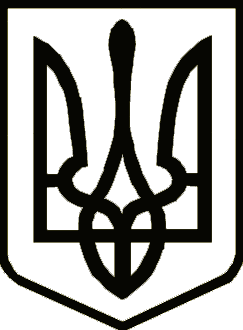 УкраїнаНОСІВСЬКА  МІСЬКА РАДА
Носівського району ЧЕРНІГІВСЬКОЇ  ОБЛАСТІРІШЕННЯ( шістдесят перша сесія сьомого скликання)19 грудня 2019 року                                                                    №10/61/VІІм.НосівкаПро передачу в оперативне управління відділу освіти, сім’ї, молоді та спортудитячих  майданчиківВідповідно до статі 26 Закону України «Про місцеве самоврядування в Україні», з метою належного обліку майна комунальної власності  його утримання та обслуговування, а саме дитячих майданчиків, міська рада вирішила:   1. Передати в оперативне управління  відділу освіти, сім’ї, молоді та спорту Носівської міської ради майно - дитячий  майданчик згідно додатку 1.2. Затвердити склад комісії по прийманню-передачі майна згідно додатку 2.3. Комісії по прийому-передачі майна здійснити прийняття-передачу вищезазначеного майна відповідно до чинного законодавства в місячний термін.  4. Контроль за виконанням цього рішення покласти на комісію з питань житлово-комунального господарства, комунального майна,  благоустрою, архітектури, будівництва, транспорту, зв’язку та сфери послуг,   організацію виконання рішення – на заступника міського голови з питань житлово-комунального господарства О. СИЧОВА.Міський  голова                                                                        В.ІГНАТЧЕНКО     Додаток 2до  рішення 61 сесії міської ради 7 скликаннявід 19.12.2019 р. №10/61/VІІСклад комісії по прийманню-передачі майнаЗаступник міського голови з питань ЖКГ                              О. СИЧОВГолова комісії:Сичов Олександр Васильовичзаступник міського голови з питань ЖКГСекретар Комісії:Бондаренко Наталія МиколаївнаЧлени комісії:головний спеціаліст  відділу бухгалтерського обліку та звітності виконавчого апарату міської радиСамокиш Валентина СтепанівнаПроценко Валентин ВолодимировичТонконогНаталія Василівнаначальник відділу бухгалтерського обліку та звітності –головний бухгалтер виконавчого апарату міської радизаступник начальника відділу –   інспектор з благоустрою відділу житлово-комунального  господарства та благоустрою                                              виконавчого апарату міської радиначальник відділу освіти, сім’ї, молоді та спорту Носівської міської ради Мокієнко Олена Іванівна Матюха Володимир Павлович          головний бухгалтер відділу освіти, сім’ї, молоді та спорту Носівської міської ради начальник групи централізованого   господарського обслуговування  відділу освіти, сім’ї, молоді та спорту  Носівської міської ради